asssss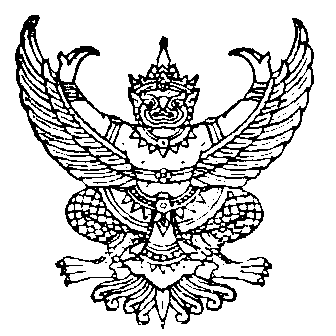 ที่  นศ 74001.1/ว14                               	            ที่ทำการสภาองค์การบริหารส่วนตำบลเขาพระทอง							  อำเภอชะอวด  จังหวัดนครศรีธรรมราช 80180                                                              23  สิงหาคม  ๒๕64เรื่อง  ขอความร่วมมือประชาสัมพันธ์เชิญชวนเข้าร่วมรับฟังการประชุมสภาองค์การบริหารส่วนตำบลเขาพระทอง สมัยสามัญ สมัยที่ 3 ครั้งที่ 2 ประจำปี  พ.ศ.๒๕64เรียน  กำนันตำบลเขาพระทองและผู้ใหญ่บ้านทุกหมู่บ้าน 			ด้วยสภาองค์การบริหารส่วนตำบลเขาพระทอง  ได้กำหนดประชุมสภาองค์การบริหารส่วนตำบล เขาพระทอง สมัยสามัญ สมัยที่ 3 ครั้งที่ 2 ประจำปี พ.ศ.๒๕64 ในวันศุกร์ ที่ 27  สิงหาคม ๒๕64 เวลา 09.00 น.  ณ ห้องประชุมสภาองค์การบริหารส่วนตำบลเขาพระทองในการนี้สภาองค์การบริหารส่วนตำบลเขาพระทอง จึงขอความร่วมมือท่านประชาสัมพันธ์            เชิญชวนให้ผู้ที่สนใจเข้าร่วมรับฟังการประชุมสภาองค์การบริหารส่วนตำบลเขาพระทอง ตามวันและเวลาดังกล่าว  		จึงเรียนมาเพื่อโปรดพิจารณา				           ขอแสดงความนับถือ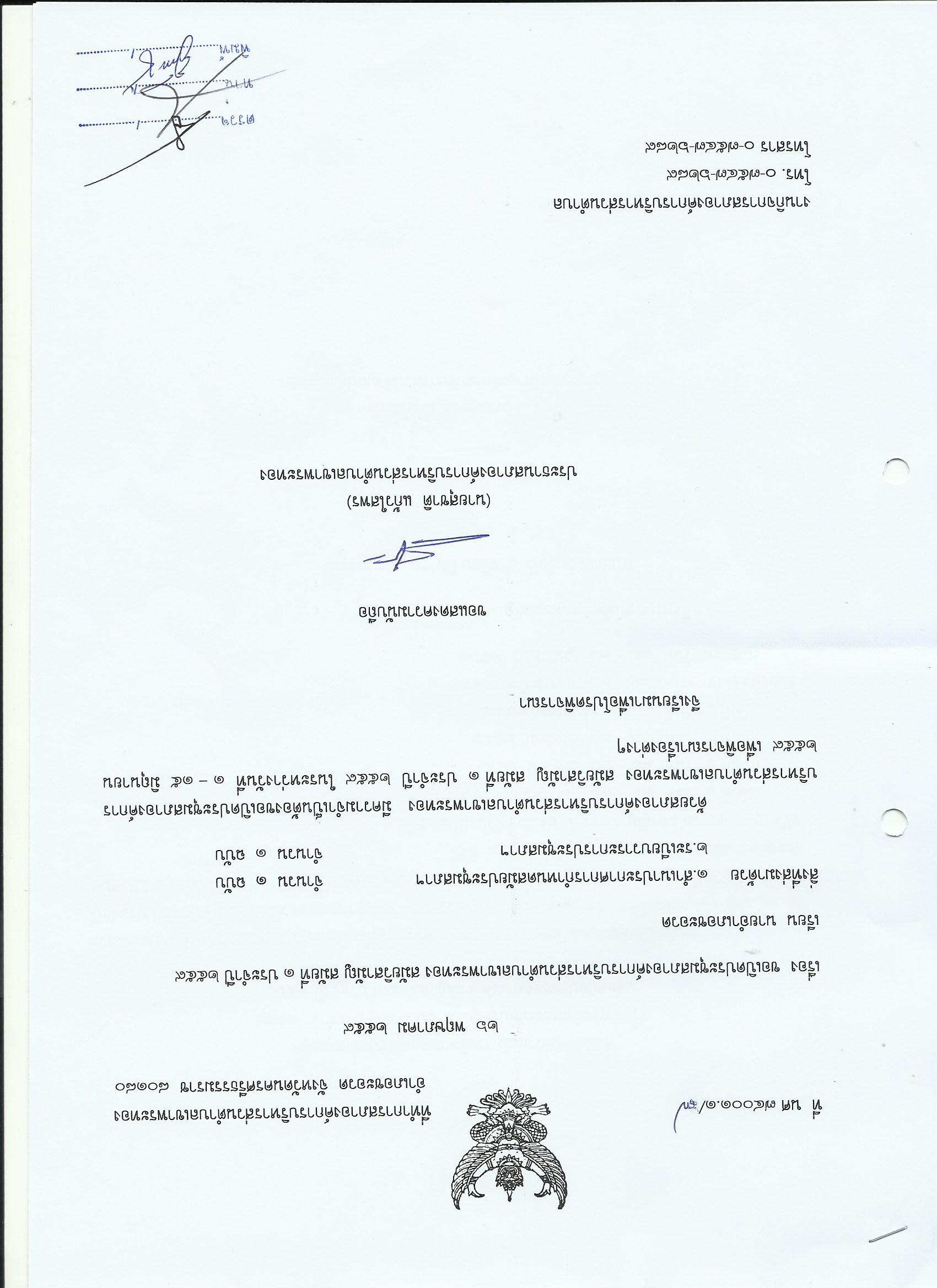               (นายสุชาติ  แก้วใสพร)              ประธานสภาองค์การบริหารส่วนตำบลเขาพระทองงานกิจการสภาองค์การบริหารส่วนตำบล0-7584-5114